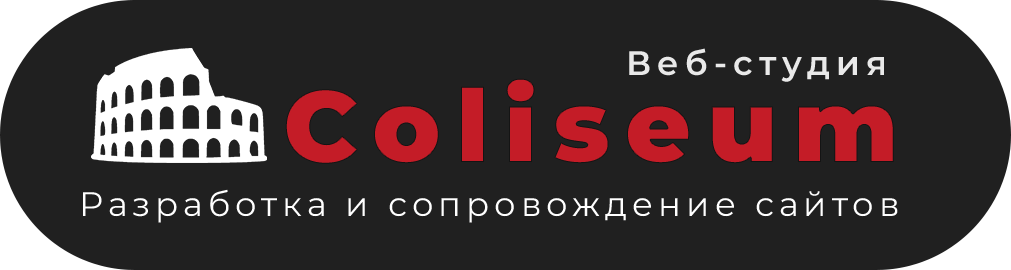 БРИФ НА СОЗДАНИЕ САЙТАБриф - это анкета, с помощью которой Вы сможете отобразить свои требования и пожелания к сайту, который Вы хотите заказать. Заполнив бриф, Вы не только  проанализируете будущий проект, но и будете четко представлять себе его окончательный вид и функционал. Пожалуйста, отвечайте на вопросы развернуто, в свободной форме, внимательно вчитываясь в каждый вопрос. На основе этого брифа будет составлено техническое задание, являющееся приложением договора, по которому будет вестись работа над Вашим проектом.Примечание: Все наши сайты по умолчанию адаптивны и имеют самые базовые элементы повышения юзабилити. Также мы всегда устанавливаем SSL протоколы на ваш домен для защищенного соединения в сети Интернет. Мы знаем, что это является необходимым минимумом для создания любого сайта, даже если вам это не нужно Помните! Сделать действительно точную оценку стоимости услуг можно только после получения подробного описания задачи на создание сайта с перечнем всех самых важных моментов и требований, которые разработчику следует учитывать. От того, насколько детально будет поставлена задача исполнителю, напрямую зависит как качество результата, так и душевное спокойствие сторон в процессе работы.Оглавление:1. Информация о компании2. Информация об услугах/товарах3. Информация о целях сайта4. Информация о структуре и технической части сайта 5. Информация о существующем фирменном стиле (да/нет)6. Информация о дизайне сайта7. Информация о продвижении сайта (выбрать необходимое)8. Презентация проекта9. Дополнительная информацияСпасибо за заполнение брифа!Отправьте его и все сопутствующие материалы на: info@coliseum-web.ruО компанииСтр. 2Услуги / ТоварыСтр. 2Цели сайтаСтр. 3Структура сайта и техническая частьСтр. 3АйдентикаСтр. 5ДизайнСтр. 5ПродвижениеСтр. 8Презентация проектаСтр. 8Дополнительная информацияСтр. 8Название компании:Контактное лицо:Существующий сайт (если есть):Планируемый адрес сайта:Телефон:E-mail:Желаемая дата сдачи проекта:Какой бюджет закладываете в создание проектаСфера деятельности:Конкурентные преимущества:Информация о продуктах, услугах:Общая целевая группа сайта:владельцы бизнесаруководителименеджерытехнические работники, рабочиенаучные работники, профессоры, студентыдомохозяйкипростые люди (м/ж, 18-60 лет)дети/подросткивсё категории обществадругое (описать): люди которым нужна реклама (реклама нужна не только бизнесам. Мы делали промо и для простых аккаунтов с целью увеличения популярности блогера)Покупатель продукта/услуги:Кто принимает решение о покупке продукта или услуги? Его социально-демографические характеристики (пол, возраст, доход, образование, стиль жизни).В основном люди, имеющие свой бизнес. Реже люди которые хотят продвигать свои аккаунты в соц сетях. Пол не имеет значения, доход выше среднегоКонкуренты в сфере деятельности (ссылки):Компаньоны в сфере деятельности (ссылки):Цели создания сайта:Есть ли прайс-листы с ценами на услуги: (описать цены на основные и дополнительные услуги).Привлечение новых клиентов:Привлечение новых читателей:(для сайта СМИ и блогов)Создание повторных визитов:Другие цели и задачи (опишите):Тип сайта(выберите вариант)Промо сайт (landing-page)(продвижение товаров и услуг)Сайт-визитка (Общая информация о компании и ее координаты)Корпоративный сайт (Подробная информация о компании. Каталог товаров и/или услуг)Информационный портал (Предоставление посетителям большого объема различной информации)Адаптивность сайта(выберите вариант)Нет необходимостиДа (десктоп и мобильная версия)Да (десктоп, планшет, мобильная версия)Система управления сайтом(Движок сайта)Необходим статичный ресурс без системы управления сайтомНеобходим ресурс с системой управления Напишите предварительную структуру сайта(основные разделы, подразделы, кратко опишите их)Наполнение готового сайта информациейНе требуетсяТребуется (Материалы подготовлены и будут предоставлены заказчиком)Требуется  полностью(Материалы не подготовлены, необходимо полное наполнение)Требуется частично (Опишите, какой тип контента будет предоставлен, а какой необходимо выполнить разработчику (например: имеются тексты, необходимо подобрать изображения):____________________________________________________)Типовая структура страницы (модульная сетка, размещение блоков на ней, сайд-баров) Необходимое выделить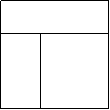  Необходимое выделить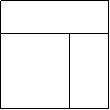  Необходимое выделить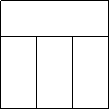 Другой вариант (описать структуру):______________________________________________________________________________________________________Структура и работа меню (описать)(пункты меню, перемещение по меню происходит в рамках слайда одной страницы или ведёт на новые страницы?) Например: - О нас (одиночный пункт, слайд);- Наши услуги (выпадающий пункт, слайд); - Контакты (одиночный пункт, новая страница).Защита  и безопасность сайтаНеобходимо установитьНет необходимостиАналитикаНеобходимо установитьНет необходимостиХостинг/Сервер(описать технические параметры хостинга, на котором предполагается размещение сайта или интернет-адрес хостинга)Нет предпочтений (ни разу не сталкивались, поэтому опыта нет). Доверим это исполнителюНеобходимые функциональные модули (выделить)Формы обратной связиКнопка обратного звонка Поиск по сайту Гео. карта (google/yandex/2GIS)Popup окна (по клику)Popup окна (автоматические)Подписка, рассылка (mail-маркетинг)Защита форм (captcha) Квиз-формы статичныеКвиз-формы динамические (popup + ловец лидов)Слайдер (фотогалерея)Техподдержка (онлайн консультации, бизнес-чат)Модуль онлайн-отзывовОнлайн-оплатаДругие (указать): _____________________________________________________________________________________________________________________________________________Логотип:Фирменные цвета:Фирменный стиль:Фирменные персонажи, образы:Фирменная типографика:Фирменные иконографика:Требуется ли разработка фирменного стиля (создание логотипа, типографики, иконографики):Укажите адреса сайтов, которые Вам нравятся по дизайну:Укажите адреса сайтов, которые Вам не нравятся по дизайну:Формы блоков и элементов(плоские, закругленные, плавные, острые)ПлоскиеОбъемныеКруглыеОстрыеНа усмотрение дизайнераВыберите стилистику сайта:КонсервативныйСтрогийСовременныйАбстрактныйНа усмотрение дизайнераВыберите настроение сайта: (необходимо выбрать два варианта, например: светлый/умеренный)СветлыйТёмныйЯркийУмеренныйНа усмотрение дизайнераЦветовая гамма:Только цвета фирменного стиляЦвета фирменного стиля и любые сочетания с нимиТолько кричащие, динамичные локальные цвета (красный, синий, желтый, зеленый)Только мягкие пастельные цветаМонохром (черный, белый, оттенки серого)Другие приемлемые сочетания (перечислить)Кислотные флюорисцентные цветаКонтрастныеНа усмотрение дизайнераУказать свой вариант: предпочтение по цвету - желтыйНеприемлемые цвета:(перечислить варианты)Пиктограммы (иконки):Иконки не нужныИконки нужны и будут предоставлены заказчикомИконки нужны, и их необходимо создать (указать место их применения в дизайне сайта, желаемый размер, тематику, стиль, если есть представление о них)На усмотрение дизайнераКакие графические материалы у Вас у есть:(фотографии, материалы, используемые при разработке другой рекламной продукции и т. д.)Необходимо ли покупать фотографии, иллюстрации и графику у платных фотобанков:Нет, использовать бесплатные стокиДа, заказчик предоставит материалыДа, необходимо купить материалыНеобходима ли разработка картинок для слайдера:(при необходимости написать количество и описание к каждой картинке)Необходима ли разработка баннеров:(при необходимости укажите размеры и количество)Требуется ли обработка фотографий:(вырезать, улучшить, указать количество)Использование графикиграфика не нужнаабстракциилюдиживотныерастениятехникабытовые предметынеживая природа (указать примеры)орнаментыспецифическая графика (предоставление материала обязательно)на усмотрение дизайнерадругое (перечислить)Насыщенность графикой:много графикисредняяминимальнаяна усмотрение дизайнераРазличны ли главная и внутренняя страницы сайта:Да, различны, поэтому необходимо изготовление дизайн-макета как главной, так и внутренней страниц сайтаНет, одинаковы, предполагается «сквозной» дизайн всех страниц, поэтому необходимо создание дизайна только для главной страницыНеобходима ли флеш-анимация:НетДа (описать требования к анимации)На усмотрение дизайнераНеобходима ли разработка дизайна страниц «404» и страницы «Спасибо»ДаНетКоличество вариантов дизайна:12Другое (указать)SEO-продвижениеКонтекстная реклама Яндекс.ДиректКонтекстная реклама Google AdwordsSMM (указать площадку)Mail-маркетингНеобходима ли видео-презентация готового проекта(видео длительностью 30-60 с.)ДаНетНеобходима ли статичная презентация готового проекта(pdf-презентация длинной до 10000px)ДаНетЛюбая полезная в работе над проектом информация